量子ソフトウェアコンソーシアム参加申込書兼　量子ソフトウェア勉強会参加申込書当社（以下「参加者」といいます。）は、「量子ソフトウェアコンソーシアム規約」の内容に同意した上で、国立大学法人大阪大学量子情報・量子生命研究センター（以下「大阪大学」といいます。）に対し、量子ソフトウェアコンソーシアムへの参加を申し込みます。　　１）量子ソフトウェアコンソーシアム参加者は、「量子ソフトウェア勉強会参加規約」の内容に同意した上で、大阪大学に対し、量子ソフトウェア勉強会への参加を申し込みます。　　２）量子ソフトウェア勉強会以上申込者情報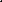 法人名申込者情報郵便番号〒　　　-　　　　申込者情報住所申込者情報代表者名（所属・役職）（　　　　　　　　　　　　　　　　　）申込者情報担当者名（所属）（　　　　　　　　　　　　　　　）申込者情報電話番号申込者情報Email申込日2023年    月    日2023年    月    日参加期間2023年4月1日から2024年3月31日まで共同研究を実施する場合は2023年4月1日から共同研究期間が終了する年度の年度末まで2023年4月1日から2024年3月31日まで共同研究を実施する場合は2023年4月1日から共同研究期間が終了する年度の年度末まで参加概要量子ソフトウェアコンソーシアムへの参加量子ソフトウェア勉強会にご参加の場合は２）量子ソフトウェア勉強会にご記入ください。準会員・本会員・特別会員は参加申込後に大阪大学と別途契約を締結いただきます。量子ソフトウェアコンソーシアムへの参加量子ソフトウェア勉強会にご参加の場合は２）量子ソフトウェア勉強会にご記入ください。準会員・本会員・特別会員は参加申込後に大阪大学と別途契約を締結いただきます。希望会員種別エントリー会員　準会員　本会員　特別会員エントリー会員　準会員　本会員　特別会員連絡窓口氏名（所属）　　　　　　　　　　（　　　　　　　　　　　　）連絡窓口電話番号連絡窓口Email連絡窓口氏名（所属）　　　　　　　　　　（　　　　　　　　　　　　）連絡窓口電話番号連絡窓口Email連絡窓口氏名（所属）　　　　　　　　　　（　　　　　　　　　　　　）連絡窓口電話番号連絡窓口Email申込日2023年   月  日2023年   月  日参加期間2023年 4月 1日から2024年 3月 31日まで2023年 4月 1日から2024年 3月 31日まで参加概要量子ソフトウェア勉強会への参加量子ソフトウェア勉強会への参加勉強会参加費エントリー会員　33万円／人（税込）準会員　　　　　33万円／人（税込）本会員　　　　　33万円／人（税込）※特別会員　　　　33万円／人（税込）※講義中にAWS Bracketを利用します。必ず講師の指示のもとご利用ください。（ご利用状況によっては別途料金をお支払いいただくことがございます。）※共同研究費220万円につき1名無料エントリー会員　33万円／人（税込）準会員　　　　　33万円／人（税込）本会員　　　　　33万円／人（税込）※特別会員　　　　33万円／人（税込）※講義中にAWS Bracketを利用します。必ず講師の指示のもとご利用ください。（ご利用状況によっては別途料金をお支払いいただくことがございます。）※共同研究費220万円につき1名無料勉強会参加人数合計　　　名合計　　　名勉強会受講者氏名（所属）　　　　　　　　　　（　　　　　　　　　　　　）勉強会受講者電話番号勉強会受講者Email勉強会受講者備考 https://qsrh.jp/seminar/, https://qsrh.jp/joint_research/
の記載内容を確認し、承諾しました。勉強会受講者氏名（所属）　　　　　　　　　　（　　　　　　　　　　　　）勉強会受講者電話番号勉強会受講者Email勉強会受講者備考 https://qsrh.jp/seminar/, https://qsrh.jp/joint_research/
の記載内容を確認し、承諾しました。勉強会受講者氏名（所属）　　　　　　　　　　（　　　　　　　　　　　　）勉強会受講者電話番号勉強会受講者Email勉強会受講者備考 https://qsrh.jp/seminar/, https://qsrh.jp/joint_research/
の記載内容を確認し、承諾しました。勉強会受講者氏名（所属）　　　　　　　　　　（　　　　　　　　　　　　）勉強会受講者電話番号勉強会受講者Email勉強会受講者備考 https://qsrh.jp/seminar/, https://qsrh.jp/joint_research/
の記載内容を確認し、承諾しました。